Занятие №16. Микробиологическая диагностика шигеллезов и иерсиниозов. Микробиологическая диагностика брюшного тифа, паратифов А и В, сальмонеллезов.Тесты: Укажите один или несколько! правильных ответов.ШИГЕЛЛЫ не требовательны к питательным средам условно-патогенные микроорганизмы патогенные микроорганизмы факультативные анаэробыграмотрицательныПравильный ответ ОТЛИЧИТЕЛЬНАЯ ОСОБЕННОСТЬ ИЕРСИНИЙ ОТ ДРУГИХ ЭНТЕРОБАКТЕРИЙграмотрицательны требовательны к питательным средам окрашиваются биполярнопсихрофилы (opt. t° 28-30°) образуют сероводородПравильный ответ  ОСОБЕННОСТЬ ПАТОГЕНЕЗА КИШЕЧНОГО ИЕРСИНИОЗА возможны симптомы аппендицитавоспаление мозговых оболочек воспаление регионарных лимфоузлов воспаление брыжеечных лимфоузлов (мезаденит) септицемия Правильный ответ СПЕЦИФИЧЕСКАЯ ТЕРАПИЯ БРЮШНОГО ТИФА, ПАРАТИФОВ А, Вантибиотикиаутовакцинаиммуноглобулинбактериофагне разработанаПравильный ответ УСЛОВИЕМ ЗАРАЖЕНИЯ ПРИ САЛЬМОНЕЛЛЕЗНЫХ ПИЩЕВЫХ МИКРОБНЫХ ОТРАВЛЕНИЯХ ЯВЛЯЕТСЯ НАКОПЛЕНИЕ ВОЗБУДИТЕЛЯ в тонком кишечникев толстом кишечникев желчном пузырев готовом блюдев желудкеПравильный ответТеорияНомер вашего вопроса соответствует порядковому номеру в списке группы (оставьте свой вопрос, удалите лишние).Обоснуйте выбор сред для первичного посева испражнений с целью диагностики бактериальной дизентерии.Назовите виды шигелл, имеющие наибольшее эпидемиологическое значение на    современном этапе. Почему бактериальную дизентерию называют болезнью «грязных рук». Обоснуйте, в сравнении с сальмонеллезом и иерсиниозом.Обоснуйте выбор методов микробиологической диагностики острой и хронической бактериальной дизентерии.Какие свойства лежат в основе идентификации и дифференциации шигелл. Как их определяют?Какие свойства лежат в основе идентификации и дифференциации сальмонелл – возбудителей брюшного тифа и паратифов А и В. Как их определяют?Назовите отличительную особенность экологии иерсиний, не характерную для других энтеробактерий. Обоснуйте меры профилактики иерсиниозов.Обоснуйте выбор материала и метод микробиологической диагностики брюшного тифа, паратифов А и В на 1 неделе болезни с учетом патогенеза.Обоснуйте выбор материалов и методы микробиологической диагностики брюшного тифа, паратифов А и В на 2-3 неделе болезни с учетом патогенеза.Обоснуйте выбор материалов и методов для выявления бактерионосительства возбудителя брюшного тифа.Назовите тесты дифференциации возбудителей брюшного тифа, паратифов А и В.Назовите основных возбудителей пищевых токсикоинфекций сальмонеллезной этиологии. Назовите метод их идентификации и его сущность.Особенности эпидемиологии сальмонеллезной пищевой токсикоинфекции. Назовите и обоснуйте меры профилактики.Практика Проведите бактериологическое исследование испражнений обследуемого с подозрением на шигеллезИзучите  рисунки и  заполните таблицу, опишите в ней свою часть исследования (по вариантам). (Используйте для работы методичку к занятию №16 в документах кафедры, методички по этапам бак метода из прошлого семестра).План работы по вариантам: Вариант1 (студенты №№ 1-3) -Правила взятия материала и посев на среды. Характеристика сред для выделения энтеробактерий. Отбор на средах первичного посева характерных для шигелл лактозонегативных колоний. Изучение морфо-тинкториальных свойств и проверка чистоты выделенной копрокультуры. Описать биопрепараты: адсорбированные агглютинирующие поливалентные групп А, В, С, Д, Е, монорецепторные О- и Н-сывороткиВариант 2 (студенты №№ 4-6)-Учет и оценка результатов изучения биохимических свойств (среда Клиглера, «пестрый ряд») Описать биопрепарат: брюшнотифозный бактериофагВариант 3 (студенты №№ 7-9)- Учет и оценка результатов изучения антигенных свойств копрокультуры и заполнение бланка-ответа из бактериологической лаборатории. Описать биопрепараты: эритроцитарные диагностикумы Флекснера и ЗоннеВариант 4 (студенты №№ 10-12,13)- Учет антибиотикограммы и заполнение бланка-ответа из бактериологической лаборатории. Описать биопрепарат: брюшнотифозная вакцина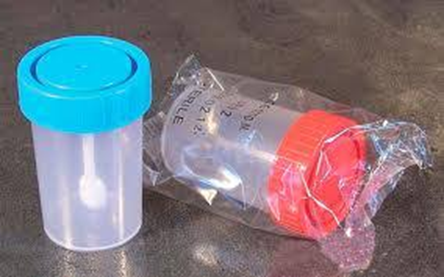 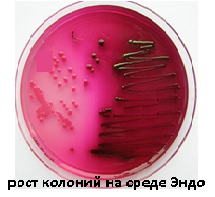 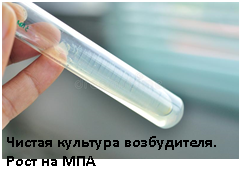 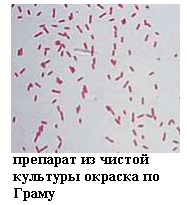 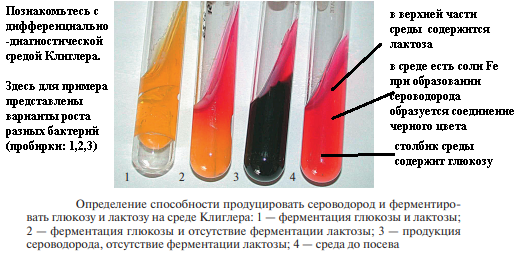 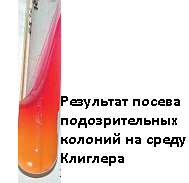 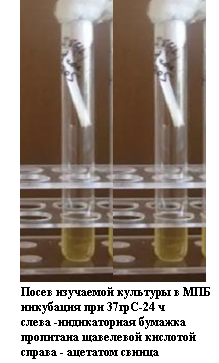 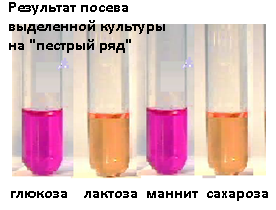 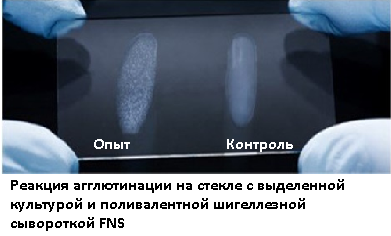 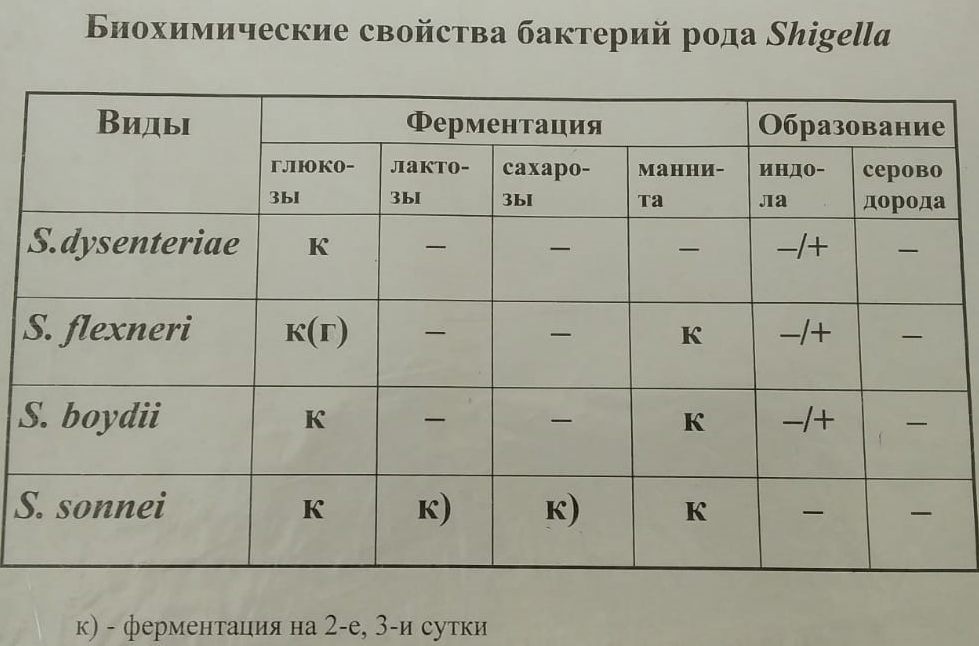 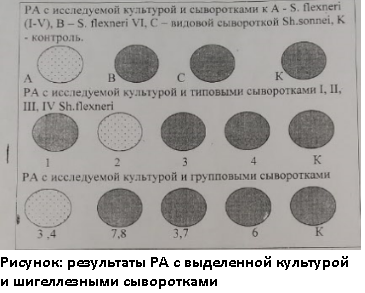 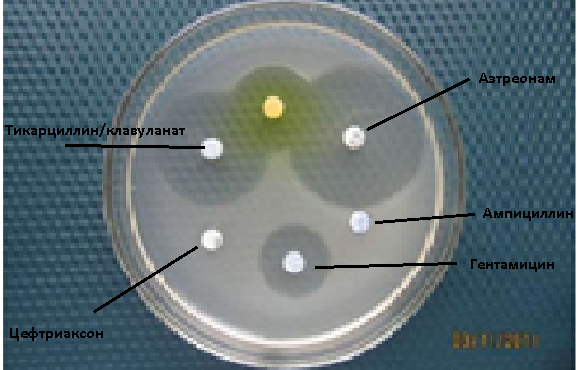 МУК 4.2.1890-04 Определение чувствительности микроорганизмов к антибактериальным препаратам. Методические указанияКритерии интерпретации результатов определения чувствительности
Enterobacteriaceae: пограничные значения диаметров
зон подавления роста (мм)Антибакте-
риальные препаратыСодержание в диске (мкг) зон подавления роста (мм) зон подавления роста (мм) зон подавления роста (мм)РПЧ12345Ампициллин101314-1617Ампициллин/сульбактам10/101112-1415Амоксициллин/клавуланат20/101314-1718Тикарциллин/
клавуланат75/101415-1920Цефалотин301415-1718Цефазолин301415-1718Цефтриаксон301314-2021Цефтазидим301415-1718Цефиксим51516-1819Цефподоксим101718-2021Цефтибутен301718-2021Цефепим301415-1718Азтреонам301516-2122Имипенем101314-1516Меропенем101314-1516Эртапенем101516-1819Канамицин301314-1718Гентамицин101213-1415Клинический диагноз:Клинический диагноз:Клинический диагноз:Клинический диагноз:Исследуемый материал:Исследуемый материал:Исследуемый материал:Исследуемый материал:Метод диагностики:Метод диагностики:Метод диагностики:Метод диагностики:цельМетод и его содержаниерезультатвыводМедицинская документацияФорма № 239/уУтв. МЗ СССР 04.10.80 № 1030РЕЗУЛЬТАТ МИКРОБИОЛОГИЧЕСКОГО ИССЛЕДОВАНИЯ №__«__»______2020 г. дата взятия биоматериалаФ. И. О. _________________Возраст_____Отделение _____При исследовании ____________________			указать материал и результатАНТИБИОГРАММАРистомицин			1  2  3			Канамицин  			1  2  3Гентамицин  			1  2  3			Бензилпенициллин  		1  2  3Доксициклин  			1  2  3			Ампициллин 			1  2  3Эритромицин  			1  2  3			Карбенициллин  		1  2  3Линкомицин  			1  2  3			Ципрофлоксацин 		1  2  3Левомицетин  			1  2  3			Оксациллин  			1  2  3Условные обозначения: 1 - культура устойчива;  2 - умеренно устойчива;  3 – чувствительна«__»_____2020 г.			                 Подпись________________________ дата выдачи результата